Договор бюджетного учреждения № _______г. Санкт-Петербург				 			          «___» ________ 20__ г.Федеральное государственное бюджетное образовательное учреждение высшего образования «Санкт-Петербургский горный университет» (СПГУ, Горный университет), именуемое в дальнейшем «Заказчик», в лице первого проректора Пашкевич Натальи Владимировны, действующего на основании доверенности № 01-55/59-668адм от 28.05.2019 г., с одной стороны, и __________________________, именуемое в дальнейшем «Исполнитель», в лице __________________________________, действующего на основании _______________, с другой стороны, вместе именуемые «Стороны» и каждый в отдельности «Сторона», на основании протокола подведения итогов открытого аукциона в электронной форме (реестровый № ________________) от «___» _______ 20__ г. № _____АЭ(__) заключили настоящий Договор бюджетного учреждения (далее – Договор) о нижеследующем:ПРЕДМЕТ ДОГОВОРАИсполнитель обязуется по заданию Заказчика оказать услуги по проведению расчетов по операциям, совершенным на официальном сайте Заказчика посредством сети «Интернет» с использованием банковских карт (интернет-эквайринг) (далее – Услуги) в соответствии с условиями настоящего Договора, в объеме, установленном в расчете цены Договора (Приложение № 1 к настоящему Договору) и с соблюдением требований, указанных в Техническом задании (Приложение № 2 к настоящему Договору, являющееся его неотъемлемой частью), а Заказчик обязуется принять результат оказанных услуг и оплатить его в порядке и на условиях, предусмотренных настоящим Договором.ЦЕНА ДОГОВОРАЦена Договора составляет ________ (_____) рублей __ копеек, НДС не облагается на основании п. 3 ст. 149 Налогового кодекса Российской Федерации (далее - Цена Договора). Цена Договора является суммарным объемом комиссии Исполнителя по операциям по проведению расчетов с использованием средств платежа в сети Интернет. Процент комиссии за проведение расчетов по операциям по Договору (процент от суммы транзакции) указан в расчете цены Договора (Приложение № 1 к Договору).Цена Договора включает в себя все затраты, издержки и иные расходы Исполнителя, в том числе сопутствующие, связанные с исполнением Договора, в том числе стоимость: расходов на страхование, уплаты налогов, сборов и других обязательных платежей.Оказанные услуги оплачиваются Заказчиком согласно расчету цены Договора (Приложение № 1 к Договору).Цена за единицу услуги, указанная в расчете цены Договора (Приложение № 1 к Договору), является неизменной на все время действия Договора.СРОКИ ОКАЗАНИЯ УСЛУГ И ПОРЯДОК РАСЧЕТОВИсполнитель производит оказание услуг непрерывно, в течение 11 (одиннадцати) месяцев с даты заключения договора, либо до достижения цены, предусмотренной договором.Заказчик оплачивает услуги путем перечисления денежных средств на расчетный счет Исполнителя по факту оказания услуг ежемесячно, в течение 15 (Пятнадцати) рабочих дней, на основании выставленных Заказчику счета и подписанного Заказчиком Акта оказанных услуг.В случае изменения его расчетного счета Исполнитель обязан в однодневный срок в письменной форме сообщить об этом Заказчику с указанием новых реквизитов расчетного счета. В противном случае все риски, связанные с перечислением Заказчиком денежных средств на указанный в настоящем Договоре счет Исполнителя, несет Исполнитель.права и ОБЯЗАННОСТИ СТОРОНЗаказчик вправе:Требовать от Исполнителя надлежащего исполнения обязательств в соответствии с настоящим Договором, а также требовать своевременного устранения выявленных недостатков.Требовать от Исполнителя представления надлежащим образом оформленных отчетных документов, подтверждающих исполнение обязательств в соответствии с Техническим заданием и настоящим Договором.Запрашивать у Исполнителя информацию о ходе и состоянии оказываемых услуг.Осуществлять контроль за качеством, объемом и сроками оказания услуг.Заказчик обязан:Сообщать в письменной форме Исполнителю о недостатках, обнаруженных в ходе оказания услуг, в течение 5 (пяти) рабочих дней после обнаружения таких недостатков.Своевременно принять и оплатить надлежащим образом оказанные услуги в соответствии с настоящим Договором.Давать по требованию Исполнителя разъяснения и уточнения относительно оказания услуг в рамках настоящего Договора.Исполнитель вправе:Требовать своевременного подписания Заказчиком Акта оказанных услуг по настоящему Договору на основании представленных Исполнителем отчетных документов и при условии истечения срока, указанного в п. 5.3 настоящего Договора.Требовать своевременной оплаты оказанных услуг в соответствии с пунктом 3.2 настоящего Договора.Запрашивать у Заказчика разъяснения и уточнения относительно оказания услуг в рамках настоящего Договора.Исполнитель обязан:Оказать все услуги предусмотренные настоящим Договоров качественно, в полном объеме и в установленные сроки и представить Заказчику отчетную документацию по итогам исполнения настоящего Договора.Обеспечивать соответствие результатов оказания услуг требованиям качества, а также иным требованиям сертификации, безопасности, лицензирования, установленным действующим законодательством Российской Федерации.Обеспечить Заказчику доступ к СПЭП, необходимый для проведения операций по оплате товаров/услуг с использованием банковских карт.Организовать круглосуточное проведение процедуры авторизации операций по оплате товаров/услуг в сети Интернет, осуществляемых с использованием банковских карт на сайте Заказчика, включая выходные и праздничные.Обеспечить к приему карты следующих Платежных систем: MasterCard Worldwide, Visa Internаhional, МИР.Перечислить на расчетный счет Заказчика суммы операций, совершенных с использованием банковских карт на сайте Заказчика, не позднее 3 (трёх) рабочих дней с даты обработки Исполнителем расчетной информации по указанным операциям в рублях Российской Федерации. Датой обработки расчетной информации об операциях, совершенных на сайте Заказчика, является дата рабочего дня, следующего за днем совершения операции.Обеспечить безопасность проведения операций по оплате товаров/услуг картой на сайте Заказчика посредством использования современных протоколов и технологий 3DSecure.Представлять информацию Заказчику о ходе и состоянии оказываемых услуг.Предоставить Заказчику надлежащим образом оформленную отчетную документацию и материалы, подтверждающие исполнение обязательств по настоящему Договору.Сдать (передать, представить) Заказчику результат оказания услуг в соответствии с разделом 5 настоящего Договора. Обеспечить устранение выявленных недостатков и дефектов услуг в течение 2 (двух) рабочих дней со дня получения соответствующего требования от Заказчика. Расходы, связанные с устранением недостатков, несет ИсполнительВ случае если законодательством РФ предусмотрено лицензирование вида деятельности, являющегося предметом настоящего Договора, Исполнитель обязан предоставить Заказчику лицензию, действие которой распространяется на весь срок исполнения Договора.ПОРЯДОК ПРИЕМКИ УСЛУГЕжемесячно, не позднее 5 (пяти) рабочих дней, следующих за последним днем календарного месяца, Исполнитель представляет документы, указанные в п. 5.2 Договора.В сроки, указанные в п. 5.1 Договора Исполнитель представляет Заказчику комплект отчетной документации и Акт оказанных услуг в 2 (двух) экземплярах.Не позднее 10 (десяти) рабочих дней после получения от Исполнителя документов, указанных в п. 5.2 Договора, Заказчик рассматривает результаты и осуществляет приемку оказанных услуг по настоящему Договору на предмет соответствия их объема, качества требованиям, изложенным в настоящем Договоре, Техническом задании и передает Исполнителю подписанный Заказчиком 1 (один) экземпляр Акта оказанных услуг либо запрос о предоставлении разъяснений касательно результатов оказанных услуг, или мотивированный отказ от принятия результатов оказанных услуг, или акт с перечнем выявленных недостатков, необходимых доработок и сроком их устранения. В случае отказа Заказчика от принятия результатов оказанных услуг в связи с необходимостью устранения недостатков и/или доработки результатов оказанных услуг (отчетной документации) Исполнитель обязуется в срок, установленный в акте, составленном Заказчиком, устранить указанные недостатки/произвести доработки за свой счет.Для проверки соответствия качества оказанных Исполнителем услуг требованиям, установленным настоящим Договором, Заказчик вправе привлекать независимых экспертов.В случае получения от Заказчика запроса о предоставлении разъяснений касательно результатов оказанных услуг, или мотивированного отказа от принятия результатов оказанных услуг, или акта с перечнем выявленных недостатков, необходимых доработок и сроком их устранения, Исполнитель в течение 3 (трех) рабочих дней обязан предоставить Заказчику запрашиваемые разъяснения в отношении оказанных услуг или в срок, установленный в указанном акте, содержащем перечень выявленных недостатков и необходимых доработок, устранить полученные от Заказчика замечания/недостатки/произвести доработки и передать Заказчику приведенный в соответствие с предъявленными требованиями/замечаниями комплект отчетной документации, отчет об устранении недостатков, выполнении необходимых доработок, а также повторный подписанный Исполнителем Акт оказанных услуг в 2 (двух) экземплярах для принятия Заказчиком оказанных услуг.В случае если по результатам рассмотрения отчета, содержащего выявленные недостатки и необходимые доработки, Заказчиком будет принято решение о выполнении Исполнителем требований по устранению недостатков/выполнению доработок в надлежащем порядке и в установленные сроки, а также в случае отсутствия у Заказчика запросов касательно представления разъяснений в отношении оказанных услуг, Заказчик принимает оказанные услуги, подписывает 2 (два) экземпляра Акта оказанных услуг, один из которых направляет Исполнителю в порядке, предусмотренном в п. 5.3 Договора.Подписанный Заказчиком и Исполнителем Акт оказанных услуг и предъявленный Исполнителем Заказчику счет на оплату являются основанием для оплаты Исполнителю оказанных услуг.Гарантии качества УСЛУГИсполнитель гарантирует качество оказания услуг в соответствии с требованиями, указанными в настоящем Договоре и Техническом задании (Приложение №2).ОБСТОЯТЕЛЬСТВА НЕПРЕОДОЛИМОЙ СИЛЫСтороны освобождаются от ответственности за частичное или полное неисполнение своих обязательств по настоящему Договору, если их исполнению препятствует чрезвычайное и непреодолимое при данных условиях обстоятельство (непреодолимая сила).Под обстоятельствами непреодолимой силы Стороны понимают такие обстоятельства как: землетрясения, пожары, наводнения, прочие стихийные бедствия, эпидемии, аварии, взрывы, военные действия, а также изменения законодательства, повлекшие за собой невозможность выполнения Сторонами своих обязательств по Договору.При возникновении обстоятельств непреодолимой силы, препятствующих исполнению обязательств по настоящему Договору одной из Сторон, она обязана оповестить другую Сторону незамедлительно после возникновения таких обстоятельств, при этом срок выполнения обязательств по настоящему Договору переносится соразмерно времени, в течение которого действовали такие обстоятельства.Если обстоятельства непреодолимой силы действуют на протяжении 3 (трех) последовательных месяцев и не обнаруживают признаков прекращения, настоящий Договор может быть расторгнут Заказчиком и Исполнителем путем направления уведомления другой Стороне.ОБЕСПЕЧЕНИЕ ИСПОЛНЕНИЯ ДОГОВОРАСумма обеспечения исполнения Договора составляет _________________ (______) рублей __ копеек.Обеспечение исполнения Договора может обеспечиваться Исполнителем предоставлением банковской гарантии или внесением денежных средств на счёт Заказчика. Способ обеспечения исполнения Договора определяется Исполнителем самостоятельно.Документы, подтверждающие обеспечение исполнения Договора, предоставленные Исполнителем Заказчику до заключения Договора, прилагаются к Договору и являются его неотъемлемой частью.Средства из обеспечения исполнения Договора подлежат выплате Заказчику в качестве компенсации за неисполнение или ненадлежащее исполнение Исполнителем своих обязательств по Договору, в том числе по уплате неустойки (пени, штрафов), по возмещению любых убытков Заказчику, причиненных неисполнением или ненадлежащим исполнением Исполнителя своих обязательств по Договору.Срок действия представленного Исполнителем обеспечения исполнения Договора устанавливается на срок действия Договора и оканчивается не ранее срока выполнения всех обязательств по Договору. Срок действия банковской гарантии должен превышать срок действия Договора не менее чем на один месяц.Обеспечение исполнения Договора (денежные средства, внесенные на счет Заказчика в качестве обеспечения) возвращается Заказчиком Исполнителю при получении Заказчиком соответствующего письменного требования Исполнителя в течение 10 (Десяти) календарных дней со дня получения указанного требования и при условии надлежащего исполнения Исполнителем всех обязательств по Договору.В случае если, по каким-либо причинам, обеспечение исполнения обязательств по Договору перестало быть действительным, закончило свое действие или иным образом перестало обеспечивать исполнение Исполнителем своих обязательств по Договору, Исполнитель обязуется в течение 10 (Десяти) рабочих дней предоставить Заказчику новое надлежащее обеспечение исполнения обязательств по Договору на тех же условиях и в том же размере, что указаны в данном разделе.ОТВЕТСТВЕННОСТЬ СТОРОНЗа неисполнение или ненадлежащее исполнение своих обязательств по настоящему Договору Стороны несут ответственность в соответствии с действующим законодательством Российской Федерации.Неустойка по Договору выплачивается только на основании обоснованного письменного требования Стороны.За каждый факт неисполнения или ненадлежащего исполнения Исполнителем обязательств, предусмотренных Договором, за исключением просрочки исполнения обязательств, предусмотренных Договором, штраф устанавливается размере 10% от цены Договора, что составляет ________ (_________________) рублей ____ копеек.За каждый факт неисполнения или ненадлежащего исполнения Заказчиком обязательств, предусмотренных Договором, за исключением просрочки исполнения обязательств, предусмотренных Договором, штраф устанавливается в размере 2,5 % от цены Договора, что составляет ______ (____________) рублей ____ копеек.Исполнитель освобождается от уплаты неустойки, если докажет, что просрочка исполнения указанного обязательства произошла по вине Заказчика.Пеня начисляется за каждый день просрочки исполнения Исполнителем обязательства, предусмотренного Договором, начиная со дня, следующего после дня истечения установленного Договором срока исполнения обязательства в размере одной трехсотой действующей на дату уплаты пени ключевой ставки Центрального банка Российской Федерации от цены Договора, уменьшенной на сумму, пропорциональную объему обязательств, предусмотренных Договором и фактически исполненных Исполнителем.Общая сумма начисленной неустойки (штрафов, пени) за неисполнение или ненадлежащее исполнение Исполнителем обязательств, предусмотренных Договором, не может превышать цену Договора.Пеня начисляется за каждый день просрочки исполнения Заказчиком обязательства, предусмотренного Договором, начиная со дня, следующего после дня истечения установленного Договором срока исполнения обязательства. При этом размер пени устанавливается в размере одной трехсотой действующей на дату уплаты пеней ключевой ставки Центрального банка Российской Федерации от неуплаченной в срок суммы.Общая сумма начисленной неустойки (штрафов, пени) за ненадлежащее исполнение Заказчиком обязательств, предусмотренных Договором, не может превышать цену Договора.Уплата штрафных санкций за нарушение обязательств по Договору производится Исполнителем на основании претензии Заказчика перечислением денежных средств на счет Заказчика.Исполнитель, не исполнивший или ненадлежащим образом исполнивший обязательства по Договору, обязан возместить Заказчику убытки в полной сумме сверх предусмотренных Договором неустоек (штрафов, пеней).Уплата пени (неустойки) за просрочку или иное ненадлежащее исполнение обязательств по Договору, а также возмещение убытков, причиненных ненадлежащим исполнением обязательств, не освобождает Исполнителя от выполнения этих обязательств в натуре.СРОК ДЕЙСТВИЯ ДОГОВОРА И Порядок расторженияНастоящий Договор вступает в силу c момента заключения договора и действует в течение 12 (Двенадцати) месяцев, либо до достижения цены, предусмотренной Договором.В случае ненадлежащего исполнения Исполнителем своих обязательств по Договору, Заказчик имеет право приостановить исполнение своих обязательств до момента устранения Исполнителем обстоятельств, являющихся основанием для приостановления обязательств, о чем Заказчик уведомляет Исполнителя.Настоящий Договор может быть расторгнут по соглашению Сторон, по решению суда или в связи с односторонним отказом Стороны Договора от исполнения Договора в соответствии с Гражданским законодательством.Заказчик вправе в одностороннем порядке отказаться от исполнения обязательств по Договору в следующих случаях:При существенном нарушении обязательств, принятых Исполнителем по Договору, в том числе:Неоднократного нарушения Исполнителем сроков оказания услуг.Неоднократного нарушения Исполнителем порядка оказания услуг, предусмотренного настоящим Договором, а также оказания услуг ненадлежащего качества.В иных случаях, предусмотренных законодательством Российской Федерации.ПОРЯДОК УРЕГУЛИРОВАНИЯ СПОРОВВсе споры и разногласия, которые могут возникнуть между Сторонами по вопросам, не нашедшим своего разрешения в тексте данного Договора, будут разрешаться путем переговоров на основе действующего Законодательства Российской Федерации.При невозможности решить спорные вопросы путем переговоров, споры разрешаются в Арбитражном суде города Санкт-Петербурга и Ленинградской области в порядке, установленном законодательством Российской Федерации.До передачи спора на разрешение Арбитражного суда города Санкт-Петербурга и Ленинградской области Стороны примут меры к его урегулированию в претензионном порядке. Претензия должна быть направлена в письменном виде. По полученной претензии Сторона должна дать письменный ответ по существу в срок не позднее 15 (пятнадцати) календарных дней с даты ее получения.Прочие УСЛОВИЯЛюбые изменения и дополнения к настоящему Договору, не противоречащие действующему законодательству РФ, оформляются дополнительными соглашениями Сторон в письменной форме.Исполнитель не вправе передавать свои права и обязанности по настоящему Договору, полностью или частично, другому лицу.Исполнитель несет ответственность по настоящему Договору за действия привлекаемых им к его исполнению соисполнителей и иных лиц, как за свои собственные.Исполнитель представляет по запросу Заказчика в сроки, указанные в таком запросе, информацию о ходе исполнения обязательств по настоящему Договору.Любое уведомление, которое одна Сторона направляет другой Стороне в соответствии с настоящим Договором, направляется в письменной форме посредством почтового отправления или иным способом, гарантирующим получение такого уведомления не позднее 10 (десяти) дней с момента его подписания.Во всем, что не предусмотрено настоящим Договором, Стороны руководствуются действующим законодательством РФ.Настоящий Договор составлен в электронной форме на русском языке и подписан Сторонами с использованием программно-аппаратных средств электронной площадки усиленной квалифицированной подписью. Договор вступает в силу с момента его подписания в электронном виде Заказчиком.ПРИЛОЖЕНИЯ К ДОГОВОРУК настоящему Договору прилагаются: Приложение № 1 — Расчет цены Договора.Приложение № 2 — Техническое задание.МЕСТОНАХОЖДЕНИЕ, РЕКВИЗИТЫ И ПОДПИСИ СТОРОНПриложение № 1к Договору № _____________      от «__» _______ 20__ г.РАСЧЕТ ЦЕНЫ ДОГОВОРА* - порядок определения размера комиссии (процента от суммы транзакции):Размер комиссии будет рассчитан по результатам проведения открытого аукциона в электронной форме и определен как частное от деления ценового предложения победителя открытого аукциона в электронной форме на планируемый объем денежных средств, которые будут приняты в качестве платежа через официальный сайт Заказчика в сети «Интернет» с использованием банковских карт и умножения на 100Формула определения размера комиссии:РПС % - размер комиссии (процентной ставки)ЦПП, руб. – ценовое предложение победителя открытого аукциона в электронной форме.**- НДС не облагается (п. 3 ст. 149 Налогового кодекса Российской Федерации).Цена Договора составляет ___________________________ (_________________________________________) рублей ___ копеек.Приложение № 2к Договору № _____________от «__» _______ 20__ г.Техническое задание на оказание услугСпецификация услугОбщие сведенияТермины и определенияАвторизация – процедура получения разрешения от банка-эмитента или иного юридического лица, действующего от его имени, на проведение операции.Банковская карта (карта) – расчетная (дебетовая), кредитная или предоплаченная карта с логотипом Платежной системы, являющаяся электронным средством платежа. Для совершения операций на сайте Заказчика Карта может быть представлена на физическом носителе, путем указания её реквизитов, а также через мобильное  устройство, которое позволяет его Покупателю совершать операции по технологии беспроводной высокочастотной связи малого радиуса действия (NFC).Банк-эмитент – кредитная организация, являющаяся участником Платежной системы и осуществляющая эмиссию Карт.Держатель карты– физическое лицо, уполномоченный банком пользователь карты.Система проведения электронных платежей (далее – СПЭП) – специализированный аппаратно-программный комплекс, задачей которого является организация всех этапов проведения безопасных электронных платежей с использованием Карт в сети интернет.3DSecure – технология аутентификации Держателя карты при проведении платежей через публичные сети, осуществляемая в соответствии с международными стандартами Verified by Visa, MasterCard SecureCode и национальной платежной системы Mir Accept. В рамках данной технологии аутентификации Держателя карты осуществляется на сервере банка.Цели УслугЗаказчик поручает и оплачивает, а Исполнитель оказывает услуги по перечислению денежных средств при реализации Заказчиком товаров/услуг в сети Интернет с использованием следующих платежных систем: MasterCard Worldwide, Visa Internаhional,  МИР.Планируемый объем операций, совершаемых посредством сети «Интернет», с использованием банковских карт за год - 112 714 000 (Сто двенадцать миллионов семьсот четырнадцать тысяч) рублей 00 копеек.Срок оказания услугДата начала оказания услуг: с даты заключения договора.Окончание оказания услуг: в течение 11 (одиннадцати) месяцев с даты заключения договора, либо до достижения цены, предусмотренной договором.Срок действия ДоговораС даты заключения договора в течение 12 (двенадцати) месяцев.Сроки и порядок оплатыОплата услуг производится Заказчиком путем перечисления денежных средств на расчетный счет Исполнителя по факту оказания услуг ежемесячно, в течение 15 (Пятнадцати) рабочих дней, на основании выставленных Заказчику счета, счета-фактуры (для плательщиков НДС) и подписанного Заказчиком акта оказанных услуг.Требования при оказании услугТребования к организационному обеспечению при оказании услуг:Для взаимодействия с Заказчиком Исполнитель обязан в течение 1 (одного) рабочего дня с даты заключения договора назначить ответственное за оказание услуг контактное лицо, предоставить Заказчику контактные данные для приема уведомлений в порядке, предусмотренном статьей «Прочие условия» договора: номер телефона, адрес электронной почты, а также обеспечить возможность прямой телефонной связи Заказчика с ответственным за оказание услуг контактным лицом Банка. Об изменении контактных данных Исполнитель должен уведомить Заказчика в течение 1 (одного) рабочего дня со дня возникновения таких изменений.Требования к порядку проведения операции оплаты товаров/услуг по банковской карте в сети ИнтернетМестоположение ресурса для оплаты (интернет эквайринг): Официальный сайт Заказчика: http://oplata.spmi.ru/Проведение операций оплаты товаров/услуг с использованием банковских карт в сети Интернет должно осуществляться с применением 3DSecure технологий.Держатель карты обращается на сайт Заказчика и формирует заказ на оплату товаров/услуг, подтверждает условия оформления заказа (фамилия плательщика, суммы платежа и выбора «Назначения платежа» из справочника).Сайт Заказчика обрабатывает введенные параметры платежа для формирования запроса на авторизацию через систему СПЭП Исполнителю. В запросе на авторизацию СПЭП передается следующий набор данных:идентификатор операции;признак отнесения платежа к категории в разрезе КБК 00000000000000000130;идентификатор договора (Договор ID);электронный адрес (e-mail);сумма.Сайт Заказчика осуществляет переадресацию держателя карты на платежную страницу СПЭП, на которой отображаются параметры платежа, а так же предлагается ввести реквизиты карты. Держатель карты вводит информацию о параметрах своей карты, а также электронный адрес (e-mail) для получения им информации о платеже в соответствии с требованиями Федерального закона от 22 мая 2003 г. № 54-ФЗ 
«О применении контрольно-кассовой техники при осуществлении расчетов в Российской Федерации». Держатель карты подтверждает свое согласие оплатить заказ вводом специального пароля, который представляет собой цифровую/буквенно-цифровую последовательность, однозначно идентифицирующую клиента как Держателя карты. Проверка специального пароля обеспечивается банком-эмитентом.По проведению платежа Исполнитель должен самостоятельно обеспечивать передачу и регистрацию информации в соответствии с требованиями Федерального закона от 22 мая 2003 г. № 54-ФЗ «О применении контрольно-кассовой техники при осуществлении расчетов в Российской Федерации», в том числе передачу данных Держателя карты, оператору фискальных данных и в ФНС.СПЭП на платежной странице проверяет корректность формата вводимых параметров карты и осуществляет дополнительные процедуры аутентификации Держателя карты в соответствии с международными стандартами (3DSecure) и передает запрос на авторизацию в Банк.При получении отрицательного результата авторизации Исполнитель должен отправлять уведомление об отказе в СПЭП, которая, в свою очередь, передает данную информацию Заказчику и Держателю карты, с указанием причин отказа.При получении положительного результата авторизации Исполнитель должен передать в СПЭП соответствующее подтверждение. СПЭП одновременно передает подтверждение положительного результата авторизации операции Заказчику и Держателю карты.Обработка успешно авторизованных операций осуществляется автоматически не позднее следующего рабочего дня за днем совершения операции.По результатам платежа СПЭП формирует и передает Заказчику следующий набор информации о платеже:Идентификатор операции;Основание заказа;Идентификатор договора (Договор ID);Дата и время платежа;Оплаченная сумма;№ карты (первые и последние 4 (четыре) цифры);Статус платежа; Успешность платежа.В случае не успешности платежа, следующие параметры могут остаться незаполненными:Оплаченная сумма;Статус платежа;№ карты (первые и последние 4 (четыре) цифры).Обработка успешно авторизованных операций должна осуществляться не позднее следующего рабочего дня за днем совершения операции. Данные об успешно авторизованных операциях должны передаваться Исполнителем Заказчику в формате *.xml в соответствии с примерной формой отчета автоматически по электронной почте (e-mail) или самостоятельно путем формирования отчёта в специализированном сервисе вручную посредством защищенного web-соединения.Оказание телефонных консультаций по телефонам горячей линии должно осуществляться ежедневно c 9.00 до 18.00 круглосуточно.Перечень карт, принимаемых к оплате:Требования к оказанию услуг3.1	Исполнитель должен обеспечить Заказчику доступ к СПЭП, необходимый для проведения операций по оплате товаров/услуг с использованием банковских карт.Исполнителем должна быть обеспечена организация круглосуточного проведение процедуры авторизации операций по оплате товаров/услуг в сети Интернет, осуществляемых с использованием банковских карт на сайте Заказчика, включая выходные и праздничные дни.Перечисление на расчетный счет Заказчика суммы операций, совершенных с использованием банковских карт на сайте Заказчика, должна быть не позднее 3 (трёх) рабочих дней с даты обработки Исполнителем расчетной информации по указанным операциям в рублях Российской Федерации.Датой обработки расчетной информации об операциях, совершенных на сайте Заказчика, должна быть дата рабочего дня, следующего за днем совершения операции.Исполнителем должна быть обеспечена безопасность проведения операций по оплате товаров/услуг картой на сайте Заказчика посредством использования современных протоколов и технологий 3DSecure.Качество оказываемых услуг должно соответствовать требованиям:Федерального закона от 27.06.2011 № 161-ФЗ «О национальной платежной системе»;Федерального закона от 02.12.1990 № 395-1 «О банках и банковской деятельности»;Федерального закона от 22.05.2003 № 54-ФЗ «О применении контрольно-кассовой техники при осуществлении расчетов в Российской Федерации»;Федерального закона от 27.07.2006 № 152-ФЗ «О персональных данных»;Положения Банка России от 24.12.2004 № 266-П «Об эмиссии платежных карт и об операциях, совершаемых с их использованием»;Законодательства о противодействии легализации (отмыванию) доходов, полученных преступным путем, и финансированию терроризма.ИСПОЛНИТЕЛЬЗАКАЗЧИКНаименование(сокращенное наименование)Федеральное государственное бюджетное образовательное учреждение высшего образования «Санкт-Петербургский горный университет»(СПГУ, Горный университет)ОГРН ИННКППОКПООКТМОДата постановки на учет в налоговом органе:ОГРН 1027800507591ИНН 7801021076 КПП 780101001ОКПО 02068508ОКТМО 40307000Дата постановки на учет в налоговом органе: 30.12.1993Юридический адрес: Фактический адрес: Почтовый адрес:Юридический адрес:199106, г. Санкт-Петербург, линия 21-я В.О., д. 2Фактический адрес: . Санкт-Петербург, 21-я линия, д. 2Почтовый адрес:199106, г. Санкт-Петербург, 21-я линия В.О., д. 2Р/с Получатель: К/с БИКНаименование банка: Северо-Западное ГУБанка России // УФК по г. Санкт-Петербургу, г. Санкт-ПетербургПолучатель - УФК по г. Санкт-Петербургу (Горный университет, л/с 20726X28190)
 г. Санкт-Петербург Номер счета банка получателя средств401 028 109 453 700 000 05Казначейский счет 
032 146 430 000 000 172 00БИК 014 030 106Тел./факс: Эл. почта: Тел.: +7 (812) 328 89 22Эл. почта: Selezneva_EV@pers.spmi.ru(Должность)____________________ /_________________/Первый проректор____________________ /Н.В. Пашкевич/№ п/пНаименование УслугПланируемый объем денежных средств (объем операций) за год.Комиссия, %*Стоимость, руб. (НДС не облагается)**123451.Оказание услуг по проведению расчетов по операциям, совершенным на официальном сайте Заказчика посредством сети «Интернет» с использованием банковских карт (интернет-эквайринг)112 714 000,00Итого:Итого:Итого:От Исполнителя:(Должность)____________________ /_________________/ От Заказчика:Первый проректор____________________ /Н.В. Пашкевич/MasterCard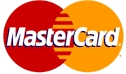 MasterCard ElectronicVisa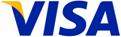 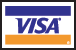 Visa Electron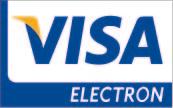 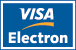 Maestro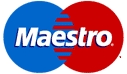 МИР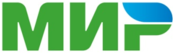 От Исполнителя:(Должность)____________________ /_________________/ От Заказчика:Первый проректор____________________ /Н.В. Пашкевич/